Catshill Village Surgery 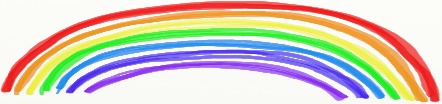 Summer Newsletter 2021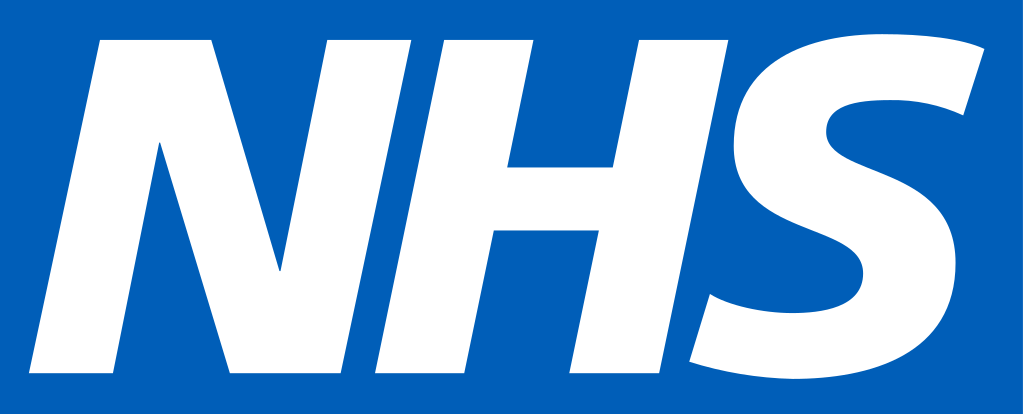 